Aanmeldformulier Datum:Gegevens kindGegevens vorig onderwijs:	Medische gegevens:Gegevens verzorger 1:Gegevens verzorger 2Adres indien dit afwijkt van uw kind:Wij, de ouders, hebben de schoolgids gelezen, waarin onder andere het aannamebeleid beschreven staat. Wij onderschrijven de inhoud van de schoolgids en hebben dit formulier naar waarheid ingevuld. Handtekening ouder/verzorger 1			handtekening ouder/verzorger 2_________________________				_________________________Verklaring schoolBij het verwerken van deze gegevens houden wij ons aan de Wet Bescherming Persoonsgegevens.De gegevens van dit formulier zullen vertrouwelijk worden behandeld. Elke ouder met wettelijk gezag heeft recht op inzage van administratieve gegevens en correctie van onjuiste gegevens van het kind.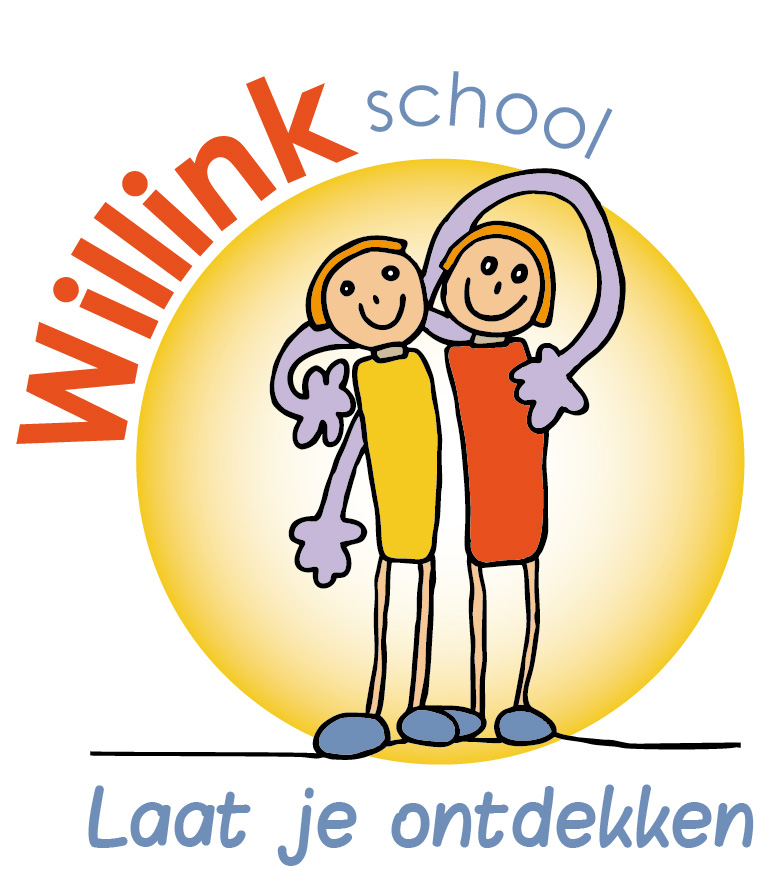 WillinkschoolRijksstraatweg 892121 AD BennebroekTel: 023-5846505www.willinkschool.nl Achternaam:Voornamen:Roepnaam:Geslacht:Geboortedatum:Burgerservicenummer:Geboorteland:                                                                                                                                                 ⃝ n.v.t.Datum in Nederland:                                                                                                                                      ⃝ n.v.t.Eerste nationaliteit:Straat en huisnummer:Postcode en woonplaats:Telefoonnummer:                                                                                                      geheim:  ⃝ Nee   ⃝  JaBroers/zussen:Peuterspeelzaal/ Kinderdagverblijf:                                                                                          Voorschoolse indicatie: BasisschoolTelefoonnummer vorige basisschoolReden schoolwisselingHeeft uw kind extra ondersteuning op school nodig?  ⃝ Nee  ⃝ JaIndien sprake is van extra ondersteuning, welke ondersteuning? Allergieën:                                                                                                                                      ⃝ n.v.t.Medicijnen:                                                                                                                                     ⃝ n.v.t.Naam huisarts:Adres huisarts:Telefoonnummer huisarts:Achternaam:Roepnaam:Voorletters:Aanhef:Geboorteland:Telefoon mobiel:Telefoon werk:Relatie tot kindWettelijke verzorger:    ⃝ Nee     ⃝ JaBeroep:Hoogst genoten opleiding:E-mail:Achternaam:Roepnaam:Voorletters:Aanhef:Geboorteland:Telefoon mobiel:Telefoon werk:Relatie tot kindWettelijke verzorger:    ⃝ Nee     ⃝ JaBeroep:Hoogst genoten opleiding:E-mail:Straat en huisnummer:Postcode en woonplaats